Муниципальное автономное дошкольное образовательное учреждениегородского округа Саранск«Детский сад №112»Занятие по ДОП «Маленькие волшебники» во второй младшей группе №13:«Снежная елочка»(Рисование нетрадиционным способом с элементами аппликации во второй младшей группе)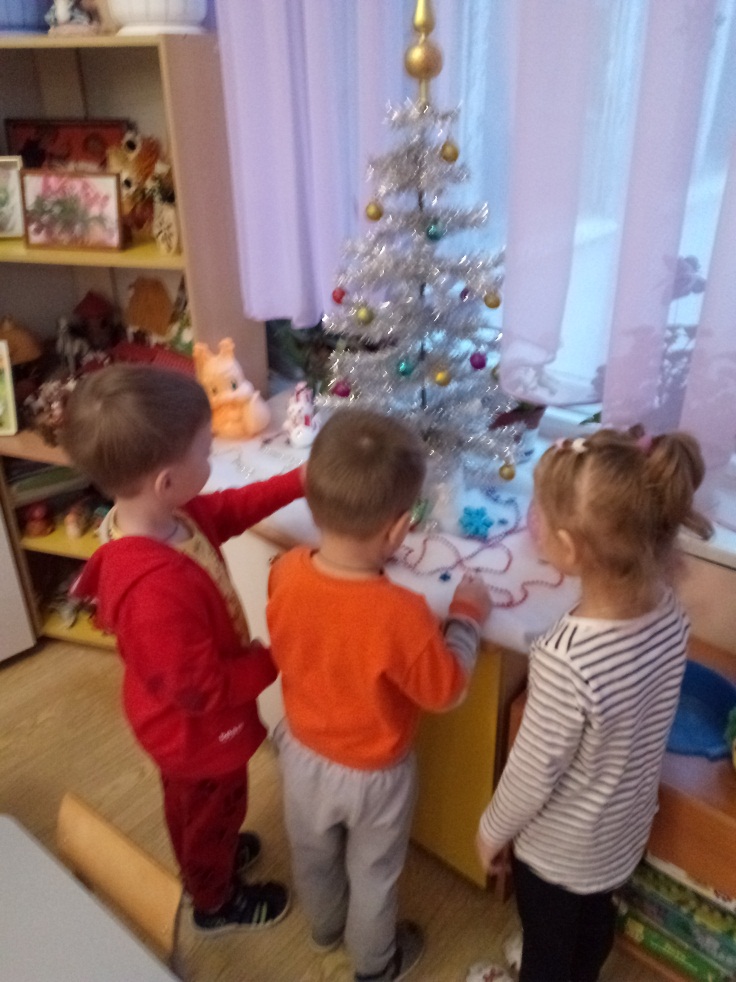 Подготовила: Бумагина Е.В.Саранск, 2021 годЦель: развивать умение детей рисовать праздничную елочку.Задачи: Продолжать освоение формы и цвета как средств образной выразительности. Показать наглядно взаимосвязь общей формы и отдельных деталей. Совершенствовать технику рисования гуашевыми красками. Развивать наглядно-образное мышление и воображение.Материалы: тонированная бумага, трафареты, белая и зеленая гуашь, клей, гофрированная бумага.Предварительная работа: Беседа о лесе, о хвойных деревьях. Знакомство со строением ели. Рассматривание и украшение новогодней елки игрушками.Ход занятия.Чтение стихотворения «Елочка»:Елочка пушистая,Елочка зеленая.Светится, искрится,Будто заколдованная.Огоньки сверкают,Шарики звенят.Будто приглашаютВ хоровод ребят.- Ребята, посмотрите на нашу лесную красавицу – на елочку пушистую.- Откуда она к нам пришла?Ответы детей: Из леса.- А кто нам ее принес?Ответы детей: Дед Мороз.- Чем мы ее украсили с вами?Ответы детей: Игрушками.- Какого цвета у нас игрушки висят?Ответы детей.- Вот какая наша елочка красивая. Только ей у нас здесь грустно, потому что она одна здесь стоит. Ребятки, а не хотите ли вы нарисовать ей подружек, чтобы было ей весело?Ответы детей: Да.- Давайте тогда мы с вами нарисуем елочки.(Воспитатель показывает последовательность приемов рисования елочки. 1. С помощью трафарета рисуем губкой зеленую елку.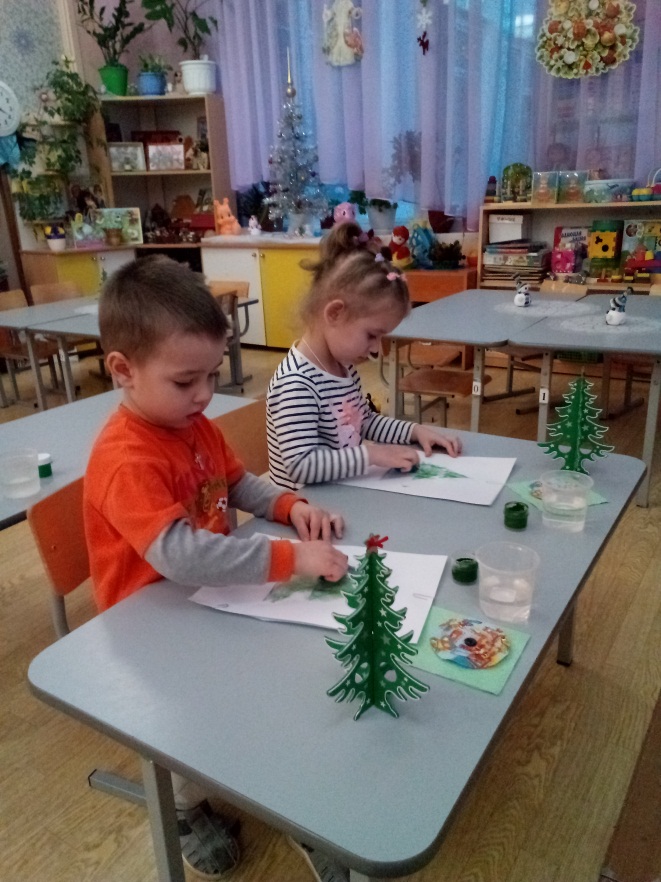 2. Когда елочка высохнет рисуем белый снег.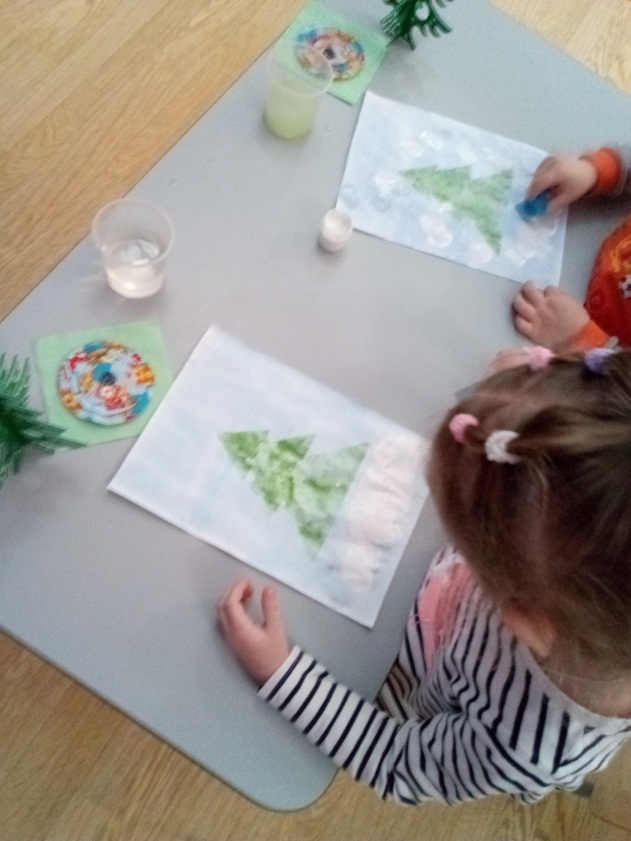 А пока наша ёлочка охнет мы с вами поиграем«Елочка»Елка быстро получается,Если пальчики сцепляются.Локотки ты подними,Пальчики ты разведи.(Ладони от себя, пальчики пропускаются между собой (ладони под углом друг к другу). Пальчики выставляются вперед.3. Для украшения елочки сделаем разноцветные шарики из цветной бумаги.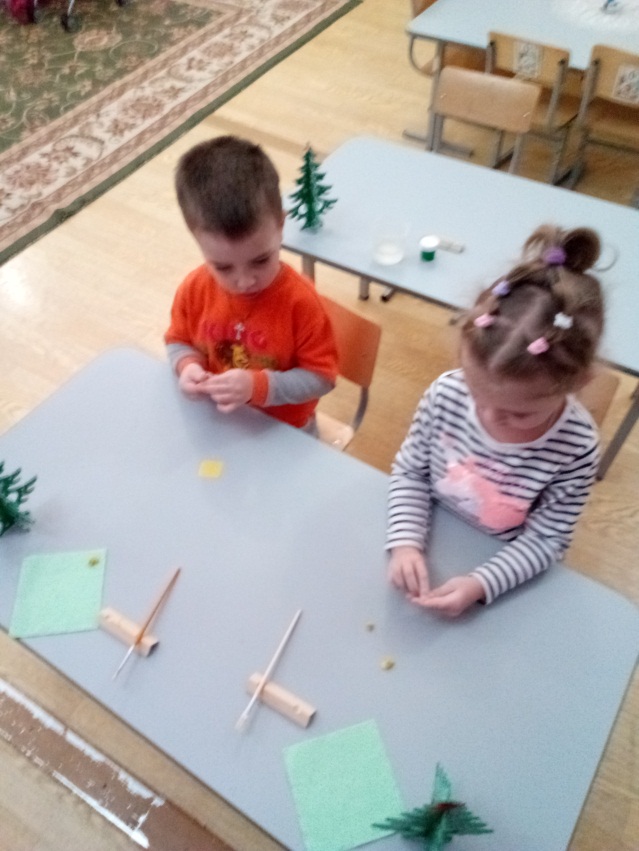 4. Приклеиваем шарики на елочку.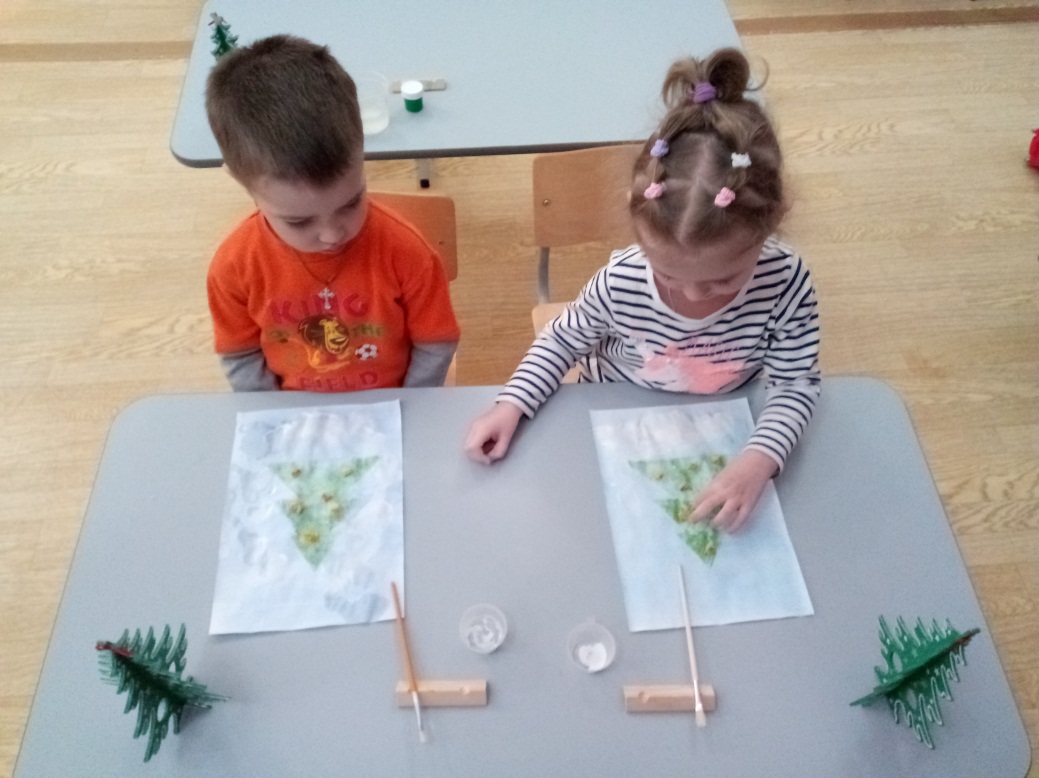 5. Вот такая красота у нас получилась!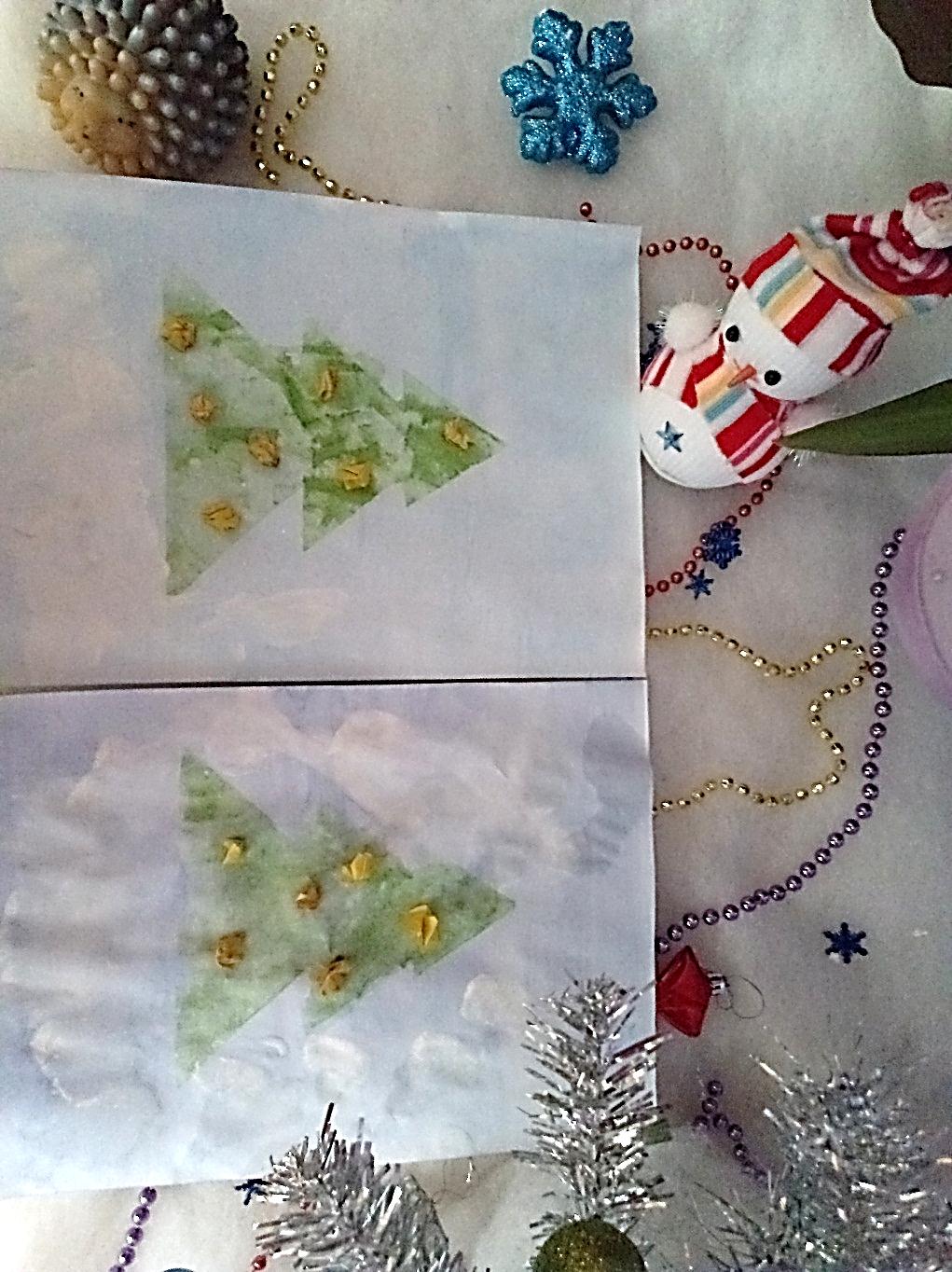 В конце занятия воспитатель хвалит детей, рассматривают все елочки.Затем читаем стихотворение «Елочка»:- Елочка, елка,Колкая иголка!Где ты выросла?- В лесу.- Что ты видела?- Лису.- Что в лесу?- Морозы,Голые березы,Волки да медведи –Вот и все соседи.